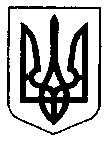 РІВНЕНСЬКА МІСЬКА РАДАВИКОНАВЧИЙ КОМІТЕТ	РІШЕННЯ	                     ПРОЄКТ	    ___________________________			м. Рівне                                      № ______                               		                Про встановлення ПП «Рівнетеплосервіс» тарифів на теплову енергію, вироблену на установках з використанням альтернативнихджерел енергіїКеруючись підпунктом 2 пункту "а" статті 28, частиною першою статті 52, частиною шостою статті 59 Закону України «Про місцеве самоврядування в Україні», статтями 13 та 20 Закону України «Про теплопостачання», враховуючи середньозважені тарифи на теплову енергію, вироблену з використанням природного газу для потреб споживачів, розраховані Державним агентством з енергоефективності та енергозбереження України (затверджені 25.09.2023), відповідно до Порядку формування тарифів на теплову енергію, її виробництво, транспортування та постачання, послуги з постачання теплової енергії і постачання гарячої води, затвердженого постановою Кабінету Міністрів України «Про забезпечення єдиного підходу до формування тарифів на житлово-комунальні послуги» від 01.06.2011 № 869 (із змінами), Порядку розгляду органами місцевого самоврядування розрахунків тарифів на теплову енергію, її виробництво, транспортування та постачання, а також розрахунків тарифів на комунальні послуги, поданих для їх встановлення, затвердженого наказом Міністерства регіонального розвитку, будівництва та житлово-комунального господарства України від 12.09.2018           № 239 (із змінами), Порядку інформування споживачів про намір зміни цін/тарифів на комунальні послуги з обґрунтуванням такої необхідності, затвердженого наказом Міністерства регіонального розвитку, будівництва та житлово-комунального господарства України від 05.06.2018 № 130, на підставі заяв ПП «Рівнетеплосервіс» від 03.10.2023 № 173, 174, 175 виконавчий комітет Рівненської міської ради ВИРІШИВ:1. Встановити приватному підприємству «Рівнетеплосервіс» тарифи на теплову енергію, вироблену на установках з використанням альтернативних джерел енергії, на рівні:1) для установ та організацій, що фінансуються з державного чи місцевого бюджету:тариф на теплову енергію –  4 364,66 грн/Гкал (без ПДВ) за такими складовими:- тариф на виробництво теплової енергії – 2 738,68 грн/Гкал (без ПДВ);- тариф на транспортування теплової енергії – 1 595,56 грн/Гкал (без ПДВ);- тариф на постачання теплової енергії – 30,42 грн/Гкал (без ПДВ).2) для населення:тариф на теплову енергію –  3 249,55 грн/Гкал (без ПДВ) за такими складовими:- тариф на виробництво теплової енергії – 1 899,34 грн/Гкал (без ПДВ);- тариф на транспортування теплової енергії – 1 320,67 грн/Гкал (без ПДВ);- тариф на постачання теплової енергії – 29,54 грн/Гкал (без ПДВ).3. Встановити приватному підприємству «Рівнетеплосервіс» структуру тарифів на транспортування і постачання теплової енергії для установ та організацій, що фінансуються з міського бюджету та населення згідно з додатками 1-2 до цього рішення.4. Приватному підприємству «Рівнетеплосервіс» забезпечити інформування споживачів про встановлені розміри тарифів згідно з вимогами чинного законодавства по суті цього рішення.5. Це рішення набирає чинності з дня його офіційного оприлюднення на сайті Рівненської міської ради та її виконавчого комітету і застосовується з початку опалювального сезону 2023-2024 років, визначеного розпорядженням міського голови.1) Тарифи для потреб населення на теплову енергію, її виробництво, транспортування, постачання, встановлені ПП «Рівнетеплосервіс» цим рішенням згідно з їх структурами, не підлягають застосуванню протягом дії воєнного стану в Україні та шести місяців після місяця, в якому воєнний стан буде припинено або скасовано, у зв’язку з запровадженим мораторієм на підвищення цін (тарифів) у сфері теплопостачання та визначеними гарантіями, що надаються суб’єктам господарювання, згідно з Законом України «Про особливості регулювання відносин на ринку природного газу та у сфері теплопостачання під час дії воєнного стану та подальшого відновлення їх функціонування» від 29.07.2022 № 2479-IX (із змінами).2) Приватному підприємству «Рівнетеплосервіс», протягом дії воєнного стану в Україні та шести місяців після місяця, в якому воєнний стан буде припинено або скасовано,  керуватися рішеннями виконавчого комітету Рівненської міської ради від 12.10.2021 № 97 (із змінами, внесеними рішенням виконавчого комітету Рівненської міської ради від 04.01.2022), від 28.10.2022 № 153, яким для потреб населення встановлені тарифи, що застосовувалися станом на 24.02.2022, а саме на рівні 2 471,27 грн/Гкал (без ПДВ).3) Приватному підприємству «Рівнетеплосервіс» для установ та організацій, що фінансуються з державного чи місцевого бюджету (крім населення) застосовувати тарифи, встановлені цим рішенням, згідно з їх структурами.6. Контроль за виконанням цього рішення доручити заступнику міського голови Артему Ганущаку, виконуючому обов’язків директора Департаменту економічного розвитку Рівненської міської ради Валентині Веремко, а організацію його виконання – директору ПП «Рівнетеплосервіс» Дмитру Білокуру.Секретар міської ради 						       Віктор ШАКИРЗЯНДодаток 1до рішення виконкому_______ № ____Структура тарифів на  транспортування теплової енергіїПП «Рівнетеплосервіс» (без ПДВ)Керуючий справами виконкому 					               Марія КОРНІЙЧУКДодаток 2до рішення виконкому_______ № ____Структура тарифів на  постачання теплової енергії      ПП «Рівнетеплосервіс»Керуючий справами виконкому 					               Марія КОРНІЙЧУКN з/п Показники Для потреб населення Для потреб населення Для потреб установ та організацій, що фінансуються з міського бюджетуДля потреб установ та організацій, що фінансуються з міського бюджетуN з/п Показники тис. грн на рікгрн/Гкалтис. грн на рікгрн/Гкал1234561Виробнича собівартість, зокрема: 9 571,801 288,4481 389,941 516,851.1Прямі матеріальні витрати, зокрема: 8 553,021 151,3074 031,561 379,711.1.1електроенергія0,000,000,000,001.1.2транспортування теплової енергії тепловими мережами інших підприємств 8 553,021 151,3074 031,561 379,711.1.3вода для технологічних потреб та водовідведення 0,000,000,000,001.1.4матеріали, запасні частини та інші матеріальні ресурси 0,000,000,000,001.2прямі витрати на оплату праці 0,000,000,000,001.3інші прямі витрати, зокрема: 0,000,000,000,001.3.1відрахування на соціальні заходи 0,000,000,000,001.3.2амортизаційні відрахування 0,000,000,000,001.3.3інші прямі витрати 0,000,000,000,001.4Загальновиробничі витрати, зокрема: 1 018,79137,147 358,38137,141.4.1витрати на оплату праці 372,9050,192 693,3050,191.4.2відрахування на соціальні заходи 82,0411,04592,5311,041.4.3інші витрати 563,8675,904 072,5575,902Адміністративні витрати, зокрема: 237,9732,031 718,8032,032.1витрати на оплату праці 95,6212,87690,6112,872.2відрахування на соціальні заходи 21,042,83151,932,832.3інші витрати 121,3216,33876,2616,333Витрати на збут, зокрема:0,000,000,000,003.1витрати на оплату праці 0,000,000,000,003.2відрахування на соціальні заходи 0,000,000,000,003.3інші витрати 0,000,000,000,004Інші операційні витрати1,520,2010,990,205Фінансові витрати 0,000,000,000,006Повна собівартість9 811,301 320,6783 119,731 549,087Розрахунковий прибуток, усього, у тому числі: 0,000,002 493,6146,477.1податок на прибуток 0,000,00448,858,377.2дивіденди 0,000,000,000,007.3резервний фонд (капітал) 0,000,000,000,007.4на розвиток виробництва (виробничі інвестиції) 0,000,000,000,007.5інше використання прибутку 0,000,002 044,7638,118Вартість теплової енергії за відповідними тарифами 9 811,301 320,6785 613,341 595,569Тариф на транспортування теплової енергії, грн/Гкалх1 320,67х1 595,5610Обсяг реалізованої теплової енергії власним споживачам, Гкал 7 429,01х53 657,33хN з/п Показники Для потреб населення Для потреб населення Для потреб установ та організацій, що фінансуються з міського бюджетуДля потреб установ та організацій, що фінансуються з міського бюджетуN з/п Показники тис. грн на рікгрн/Гкалтис. грн на рікгрн/Гкал1234561Виробнича собівартість, зокрема:218,0129,351 574,6129,351.1прямі матеріальні витрати0,000,000,000,001.2прямі витрати на оплату праці 170,2022,911 229,3222,911.3інші прямі витрати, зокрема: 43,955,92317,425,921.3.1відрахування на соціальні заходи 37,445,04270,455,041.3.2амортизаційні відрахування 0,000,000,000,001.3.3інші прямі витрати 6,500,8846,970,881.4Загальновиробничі витрати, зокрема: 3,860,5227,880,521.4.1витрати на оплату праці 1,410,1910,200,191.4.2відрахування на соціальні заходи 0,310,042,240,041.4.3інші витрати 2,140,2915,430,292Адміністративні витрати, зокрема: 0,900,126,510,122.1витрати на оплату праці 0,360,052,620,052.2відрахування на соціальні заходи 0,080,010,580,012.3інші витрати 0,460,063,320,063Витрати на збут, зокрема:0,000,000,000,003.1витрати на оплату праці 0,000,000,000,003.2відрахування на соціальні заходи 0,000,000,000,003.3інші витрати 0,000,000,000,004Інші операційні витрати0,520,073,730,075Фінансові витрати 0,000,000,000,006Повна собівартість219,4329,541 584,8629,547Розрахунковий прибуток, усього, зокрема:0,000,0047,550,897.1податок на прибуток 0,000,008,560,167.2дивіденди 0,000,000,000,007.3резервний фонд (капітал) 0,000,000,000,007.4на розвиток виробництва (виробничі інвестиції) 0,000,000,000,007.5інше використання прибутку 0,000,0038,990,738Вартість постачання теплової енергії за відповідними тарифами 219,4329,541 632,4030,429Тариф на постачання теплової енергії, грн/ГкалХ29,54х30,4210Обсяг реалізованої теплової енергії власним споживачам, Гкал 7 429,01х53 657,33х